 ГБДОУ детский сад № 78 Красносельского района Санкт-Петербурга «Жемчужинка»                                                                               Методические рекомендации к проекту   «На поиски Страны Знаний»    Необходимое оборудование:  интерактивное устройство MIMIO,  компьютер, экран ( www.edu.obrtech.ru)На поиски Страны ЗнанийНа поиски Страны ЗнанийНа поиски Страны ЗнанийНа поиски Страны ЗнанийАвторы проектаАвторы проектаАвторы проектаЛобашова Наталья Юрьевна, учитель-логопед ГБДОУ детский сад №78 «Жемчужинка»Полищук Мариана, воспитатель группы компенсирующей направленности для детей с ТНР ГБДОУ д/сад №78 «Жемчужинка»Объем проектаОбъем проектаОбъем проектаСодержит 18 страниц, включая титульный лист Проект ориентированПроект ориентированПроект ориентированНа старших дошкольников с тяжелыми нарушениями речи (ОНР)Цель проектаЦель проектаЦель проектаПродемонстрировать родителям знания, умения и навыки, приобретенные детьми за прошедший учебный год. Приоритетная образовательная область проектаПриоритетная образовательная область проектаПриоритетная образовательная область проектаРечевое развитиеИнтеграция образовательных областей в проектеИнтеграция образовательных областей в проектеИнтеграция образовательных областей в проектеСоциально-коммуникативное развитие, познавательное развитие, физическое развитиеВ данном проекте есть единообразные гиперссылки:        - подсказка к заданиям;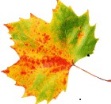 В данном проекте есть единообразные гиперссылки:        - подсказка к заданиям;В данном проекте есть единообразные гиперссылки:        - подсказка к заданиям;В данном проекте есть единообразные гиперссылки:        - подсказка к заданиям;Методические указанияМетодические указанияМетодические указанияМетодические указанияСтраничка 1Страничка 1Титульный лист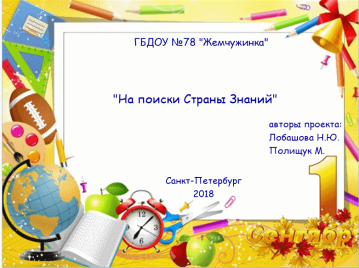 Титульный листСтраничка 2Страничка 2Содержание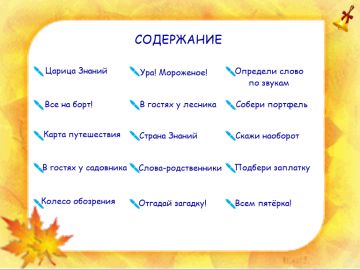 СодержаниеСтраничка 3Страничка 3«Царица Знаний»«Царица Знаний»Ситуация: На слайде текст загадки.Инструкция педагога: * Предлагаю отправиться в путешествие на поиски необычной страны, о которой я узнала от Царицы Знаний. Отгадайте загадку и узнайте, что это за Царица. Почему книгу так называют? Какие бывают книги?*«Спецэффекты»: *область с текстом загадки анимирована — при щелчке текст загадки затухает и на экране появляется книга – «Царица Знаний»;Задачи: Активизация словаря путем подбора к слову-стимулу слов, сочетающихся по смыслу и грамматически.Ситуация: На слайде текст загадки.Инструкция педагога: * Предлагаю отправиться в путешествие на поиски необычной страны, о которой я узнала от Царицы Знаний. Отгадайте загадку и узнайте, что это за Царица. Почему книгу так называют? Какие бывают книги?*«Спецэффекты»: *область с текстом загадки анимирована — при щелчке текст загадки затухает и на экране появляется книга – «Царица Знаний»;Задачи: Активизация словаря путем подбора к слову-стимулу слов, сочетающихся по смыслу и грамматически.Ситуация: На слайде текст загадки.Инструкция педагога: * Предлагаю отправиться в путешествие на поиски необычной страны, о которой я узнала от Царицы Знаний. Отгадайте загадку и узнайте, что это за Царица. Почему книгу так называют? Какие бывают книги?*«Спецэффекты»: *область с текстом загадки анимирована — при щелчке текст загадки затухает и на экране появляется книга – «Царица Знаний»;Задачи: Активизация словаря путем подбора к слову-стимулу слов, сочетающихся по смыслу и грамматически.Ситуация: На слайде текст загадки.Инструкция педагога: * Предлагаю отправиться в путешествие на поиски необычной страны, о которой я узнала от Царицы Знаний. Отгадайте загадку и узнайте, что это за Царица. Почему книгу так называют? Какие бывают книги?*«Спецэффекты»: *область с текстом загадки анимирована — при щелчке текст загадки затухает и на экране появляется книга – «Царица Знаний»;Задачи: Активизация словаря путем подбора к слову-стимулу слов, сочетающихся по смыслу и грамматически.Страничка 4Страничка 4«Все на борт» «Все на борт» 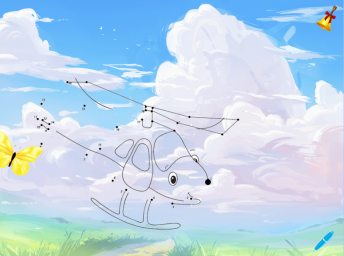 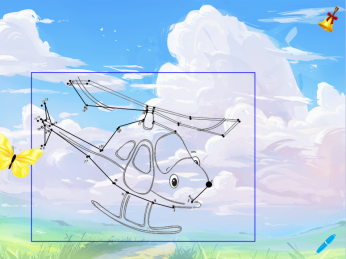 Ситуация: Путешествие в Страну Знаний.Инструкция педагога: *На чём мы можем отправиться в Страну Знаний? *Угадайте вид транспорта по описанию. *Выберите инструмент «карандаш» и выполните задание «Соедини по точкам». * *Нажмите на бабочку и проверьте правильность ответа. * «Спецэффекты»: *проверочная область задания «Соедини по точкам» анимирована, выдвигается слева при нажатии на бабочку;Задачи: Закрепить представления детей о видах транспорта и его функциональном назначении; закреплять порядковый счёт в пределах 20, развивать логическое мышление, зрительно-моторную координацию.Ситуация: Путешествие в Страну Знаний.Инструкция педагога: *На чём мы можем отправиться в Страну Знаний? *Угадайте вид транспорта по описанию. *Выберите инструмент «карандаш» и выполните задание «Соедини по точкам». * *Нажмите на бабочку и проверьте правильность ответа. * «Спецэффекты»: *проверочная область задания «Соедини по точкам» анимирована, выдвигается слева при нажатии на бабочку;Задачи: Закрепить представления детей о видах транспорта и его функциональном назначении; закреплять порядковый счёт в пределах 20, развивать логическое мышление, зрительно-моторную координацию.Ситуация: Путешествие в Страну Знаний.Инструкция педагога: *На чём мы можем отправиться в Страну Знаний? *Угадайте вид транспорта по описанию. *Выберите инструмент «карандаш» и выполните задание «Соедини по точкам». * *Нажмите на бабочку и проверьте правильность ответа. * «Спецэффекты»: *проверочная область задания «Соедини по точкам» анимирована, выдвигается слева при нажатии на бабочку;Задачи: Закрепить представления детей о видах транспорта и его функциональном назначении; закреплять порядковый счёт в пределах 20, развивать логическое мышление, зрительно-моторную координацию.Ситуация: Путешествие в Страну Знаний.Инструкция педагога: *На чём мы можем отправиться в Страну Знаний? *Угадайте вид транспорта по описанию. *Выберите инструмент «карандаш» и выполните задание «Соедини по точкам». * *Нажмите на бабочку и проверьте правильность ответа. * «Спецэффекты»: *проверочная область задания «Соедини по точкам» анимирована, выдвигается слева при нажатии на бабочку;Задачи: Закрепить представления детей о видах транспорта и его функциональном назначении; закреплять порядковый счёт в пределах 20, развивать логическое мышление, зрительно-моторную координацию.Страничка 5Страничка 5«Карта путешествия».  («Прочитай по первым звукам» (сад))«Карта путешествия».  («Прочитай по первым звукам» (сад))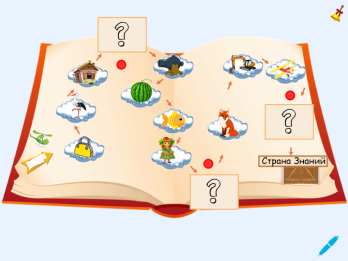 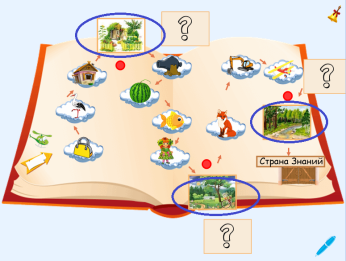 Ситуация: Путешествие на вертолёте среди облаков с картинками-заданиями. Инструкция педагога: * Чтобы узнать названия остановок, надо составить слово по первым звукам картинок, нарисованных на облаках, двигаясь по стрелкам. «Спецэффекты»: *карточка со знаком вопроса закрывает ответ на задание; * красные кружочки под картинками с ответами на задания, оснащены гиперссылками на соответствующие странички. Задачи: Закрепление навыка осуществлять сложные виды фонематического анализа и синтеза.Ситуация: Путешествие на вертолёте среди облаков с картинками-заданиями. Инструкция педагога: * Чтобы узнать названия остановок, надо составить слово по первым звукам картинок, нарисованных на облаках, двигаясь по стрелкам. «Спецэффекты»: *карточка со знаком вопроса закрывает ответ на задание; * красные кружочки под картинками с ответами на задания, оснащены гиперссылками на соответствующие странички. Задачи: Закрепление навыка осуществлять сложные виды фонематического анализа и синтеза.Ситуация: Путешествие на вертолёте среди облаков с картинками-заданиями. Инструкция педагога: * Чтобы узнать названия остановок, надо составить слово по первым звукам картинок, нарисованных на облаках, двигаясь по стрелкам. «Спецэффекты»: *карточка со знаком вопроса закрывает ответ на задание; * красные кружочки под картинками с ответами на задания, оснащены гиперссылками на соответствующие странички. Задачи: Закрепление навыка осуществлять сложные виды фонематического анализа и синтеза.Ситуация: Путешествие на вертолёте среди облаков с картинками-заданиями. Инструкция педагога: * Чтобы узнать названия остановок, надо составить слово по первым звукам картинок, нарисованных на облаках, двигаясь по стрелкам. «Спецэффекты»: *карточка со знаком вопроса закрывает ответ на задание; * красные кружочки под картинками с ответами на задания, оснащены гиперссылками на соответствующие странички. Задачи: Закрепление навыка осуществлять сложные виды фонематического анализа и синтеза.Страничка 6Страничка 6«В гостях у садовника». («Твердый или мягкий?»)«В гостях у садовника». («Твердый или мягкий?»)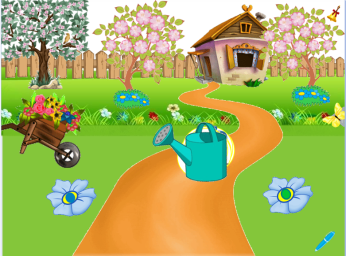 Ситуация: Первая остановка – Сад. Нужно правильно распределить картинки с изображением предметов в зависимости от того, с какого согласного (твёрдого или мягкого) начинается их название.  Инструкция педагога: *Назовите профессию человека, который ухаживает за садом.* Доставайте спрятанные за лейкой картинки и распределяйте их по цветкам в зависимости от твердости-мягкости первого согласного в слове.* Чтобы продолжить полёт, нажмите на колокольчик (возвращаемся на страничку 5)*. «Спецэффекты»: *Садовник анимирован, «выходит» справа при нажатии на бабочку; * карточки с предметами для задания спрятаны за лейкой;Задачи: Закрепление навыка выделения первого звука в слове; навыка дифференциации согласных звуков по твердости-мягкостиСитуация: Первая остановка – Сад. Нужно правильно распределить картинки с изображением предметов в зависимости от того, с какого согласного (твёрдого или мягкого) начинается их название.  Инструкция педагога: *Назовите профессию человека, который ухаживает за садом.* Доставайте спрятанные за лейкой картинки и распределяйте их по цветкам в зависимости от твердости-мягкости первого согласного в слове.* Чтобы продолжить полёт, нажмите на колокольчик (возвращаемся на страничку 5)*. «Спецэффекты»: *Садовник анимирован, «выходит» справа при нажатии на бабочку; * карточки с предметами для задания спрятаны за лейкой;Задачи: Закрепление навыка выделения первого звука в слове; навыка дифференциации согласных звуков по твердости-мягкостиСитуация: Первая остановка – Сад. Нужно правильно распределить картинки с изображением предметов в зависимости от того, с какого согласного (твёрдого или мягкого) начинается их название.  Инструкция педагога: *Назовите профессию человека, который ухаживает за садом.* Доставайте спрятанные за лейкой картинки и распределяйте их по цветкам в зависимости от твердости-мягкости первого согласного в слове.* Чтобы продолжить полёт, нажмите на колокольчик (возвращаемся на страничку 5)*. «Спецэффекты»: *Садовник анимирован, «выходит» справа при нажатии на бабочку; * карточки с предметами для задания спрятаны за лейкой;Задачи: Закрепление навыка выделения первого звука в слове; навыка дифференциации согласных звуков по твердости-мягкостиСитуация: Первая остановка – Сад. Нужно правильно распределить картинки с изображением предметов в зависимости от того, с какого согласного (твёрдого или мягкого) начинается их название.  Инструкция педагога: *Назовите профессию человека, который ухаживает за садом.* Доставайте спрятанные за лейкой картинки и распределяйте их по цветкам в зависимости от твердости-мягкости первого согласного в слове.* Чтобы продолжить полёт, нажмите на колокольчик (возвращаемся на страничку 5)*. «Спецэффекты»: *Садовник анимирован, «выходит» справа при нажатии на бабочку; * карточки с предметами для задания спрятаны за лейкой;Задачи: Закрепление навыка выделения первого звука в слове; навыка дифференциации согласных звуков по твердости-мягкостиСтраничка 5Страничка 5Выполнение второго задания - «Прочитай по первым звукам» (парк)Выполнение второго задания - «Прочитай по первым звукам» (парк)Страничка 7Страничка 7«Колесо обозрения»«Колесо обозрения»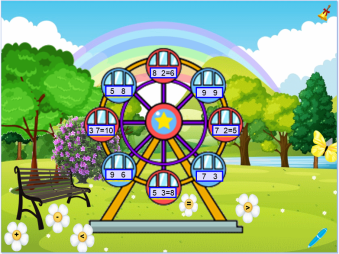 Ситуация: *Мы попали в парк развлечений.* Человек какой профессии поможет нам весело провести время?* Чтобы прокатиться на колесе обозрения, нужно решить все примеры, написанные на дверцах кабин.Инструкция педагога: * «Потяните» за бабочку и узнайте, кто встретит нас в парке. * При помощи математических знаков, расположенных на ромашках, реши все примеры, которые написаны на дверцах кабин колеса обозрения.«Спецэффекты»: *клоун анимирован – появляется при нажатии на бабочку в правой стороне странички; *математические знаки клонированы* Задачи: тренировать навык выполнения счетных операций и сравнения чисел в пределах первого десятка; развивать зрительное внимание; воспитывать интерес к математическим заданиям.Ситуация: *Мы попали в парк развлечений.* Человек какой профессии поможет нам весело провести время?* Чтобы прокатиться на колесе обозрения, нужно решить все примеры, написанные на дверцах кабин.Инструкция педагога: * «Потяните» за бабочку и узнайте, кто встретит нас в парке. * При помощи математических знаков, расположенных на ромашках, реши все примеры, которые написаны на дверцах кабин колеса обозрения.«Спецэффекты»: *клоун анимирован – появляется при нажатии на бабочку в правой стороне странички; *математические знаки клонированы* Задачи: тренировать навык выполнения счетных операций и сравнения чисел в пределах первого десятка; развивать зрительное внимание; воспитывать интерес к математическим заданиям.Ситуация: *Мы попали в парк развлечений.* Человек какой профессии поможет нам весело провести время?* Чтобы прокатиться на колесе обозрения, нужно решить все примеры, написанные на дверцах кабин.Инструкция педагога: * «Потяните» за бабочку и узнайте, кто встретит нас в парке. * При помощи математических знаков, расположенных на ромашках, реши все примеры, которые написаны на дверцах кабин колеса обозрения.«Спецэффекты»: *клоун анимирован – появляется при нажатии на бабочку в правой стороне странички; *математические знаки клонированы* Задачи: тренировать навык выполнения счетных операций и сравнения чисел в пределах первого десятка; развивать зрительное внимание; воспитывать интерес к математическим заданиям.Ситуация: *Мы попали в парк развлечений.* Человек какой профессии поможет нам весело провести время?* Чтобы прокатиться на колесе обозрения, нужно решить все примеры, написанные на дверцах кабин.Инструкция педагога: * «Потяните» за бабочку и узнайте, кто встретит нас в парке. * При помощи математических знаков, расположенных на ромашках, реши все примеры, которые написаны на дверцах кабин колеса обозрения.«Спецэффекты»: *клоун анимирован – появляется при нажатии на бабочку в правой стороне странички; *математические знаки клонированы* Задачи: тренировать навык выполнения счетных операций и сравнения чисел в пределах первого десятка; развивать зрительное внимание; воспитывать интерес к математическим заданиям.Страничка  8Страничка  8«Ура! Мороженое!»  («Из чего - какое»)«Ура! Мороженое!»  («Из чего - какое»)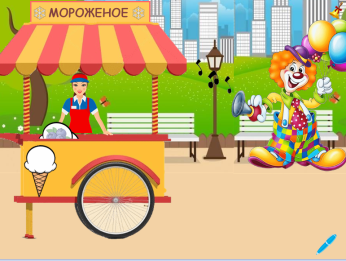 Ситуация: Клоун предлагает угоститься мороженым. По завершении задания, выполняется физминутка.Инструкция педагога: * «Доставайте» рожок с мороженым и называйте, какое мороженое вам досталось.* Подпевайте и выполняйте движения. *Чтобы продолжить полёт, нажмите на колокольчик (возвращаемся на страничку 5)*. «Спецэффекты»: * рожки с мороженым подвижны; * за гудком клоуна «спрятан» звуковой файл с песенкой-физминуткой.Задачи: Закрепление умения отвечать точно на поставленный вопрос, тренинг навыка образования относительных прилагательных суффиксальным способом; развивать ритмичность речи через координацию движений и музыкального сопровождения. Ситуация: Клоун предлагает угоститься мороженым. По завершении задания, выполняется физминутка.Инструкция педагога: * «Доставайте» рожок с мороженым и называйте, какое мороженое вам досталось.* Подпевайте и выполняйте движения. *Чтобы продолжить полёт, нажмите на колокольчик (возвращаемся на страничку 5)*. «Спецэффекты»: * рожки с мороженым подвижны; * за гудком клоуна «спрятан» звуковой файл с песенкой-физминуткой.Задачи: Закрепление умения отвечать точно на поставленный вопрос, тренинг навыка образования относительных прилагательных суффиксальным способом; развивать ритмичность речи через координацию движений и музыкального сопровождения. Ситуация: Клоун предлагает угоститься мороженым. По завершении задания, выполняется физминутка.Инструкция педагога: * «Доставайте» рожок с мороженым и называйте, какое мороженое вам досталось.* Подпевайте и выполняйте движения. *Чтобы продолжить полёт, нажмите на колокольчик (возвращаемся на страничку 5)*. «Спецэффекты»: * рожки с мороженым подвижны; * за гудком клоуна «спрятан» звуковой файл с песенкой-физминуткой.Задачи: Закрепление умения отвечать точно на поставленный вопрос, тренинг навыка образования относительных прилагательных суффиксальным способом; развивать ритмичность речи через координацию движений и музыкального сопровождения. Ситуация: Клоун предлагает угоститься мороженым. По завершении задания, выполняется физминутка.Инструкция педагога: * «Доставайте» рожок с мороженым и называйте, какое мороженое вам досталось.* Подпевайте и выполняйте движения. *Чтобы продолжить полёт, нажмите на колокольчик (возвращаемся на страничку 5)*. «Спецэффекты»: * рожки с мороженым подвижны; * за гудком клоуна «спрятан» звуковой файл с песенкой-физминуткой.Задачи: Закрепление умения отвечать точно на поставленный вопрос, тренинг навыка образования относительных прилагательных суффиксальным способом; развивать ритмичность речи через координацию движений и музыкального сопровождения. Страничка 5Страничка 5Выполнение третьего задания - «Прочитай по первым звукам» (лес)Выполнение третьего задания - «Прочитай по первым звукам» (лес)Страничка  9Страничка  9«В гостях у лесника».  («Чудо-дерево»)«В гостях у лесника».  («Чудо-дерево»)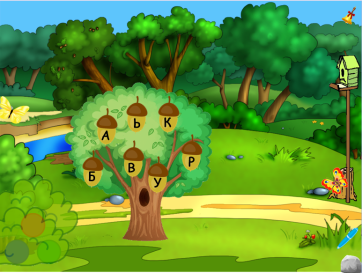 Ситуация: По просьбе лесника, разложить желуди по порядку, чтобы получилось слово. Составить схему этого слова.Инструкция педагога: *Достань с дерева все жёлуди и составь из них слово. * Прочитай составленное слово и составь его схему при помощи кружочков, спрятанных в кустах. *  «Спецэффекты»: * при нажатии на бабочку в левой стороне странички, «выезжает» фигура лесника; *при нажатии на камень в правом нижнем углу, «выезжает» коврик, на котором выполняются практические задания; *жёлуди с буквами подвижны; *цветные кружочки, спрятанные в кустах в нижнем левом углу странички, клонированы;  *выдвижная область — красная бабочка в правом нижнем углу («вытягивает» букварь). Чтобы продолжить полёт, нажмите на колокольчик (возвращаемся на страничку 5)*. Задачи: * Закрепление навыка осуществлять сложные виды фонематического анализа и синтеза.Ситуация: По просьбе лесника, разложить желуди по порядку, чтобы получилось слово. Составить схему этого слова.Инструкция педагога: *Достань с дерева все жёлуди и составь из них слово. * Прочитай составленное слово и составь его схему при помощи кружочков, спрятанных в кустах. *  «Спецэффекты»: * при нажатии на бабочку в левой стороне странички, «выезжает» фигура лесника; *при нажатии на камень в правом нижнем углу, «выезжает» коврик, на котором выполняются практические задания; *жёлуди с буквами подвижны; *цветные кружочки, спрятанные в кустах в нижнем левом углу странички, клонированы;  *выдвижная область — красная бабочка в правом нижнем углу («вытягивает» букварь). Чтобы продолжить полёт, нажмите на колокольчик (возвращаемся на страничку 5)*. Задачи: * Закрепление навыка осуществлять сложные виды фонематического анализа и синтеза.Ситуация: По просьбе лесника, разложить желуди по порядку, чтобы получилось слово. Составить схему этого слова.Инструкция педагога: *Достань с дерева все жёлуди и составь из них слово. * Прочитай составленное слово и составь его схему при помощи кружочков, спрятанных в кустах. *  «Спецэффекты»: * при нажатии на бабочку в левой стороне странички, «выезжает» фигура лесника; *при нажатии на камень в правом нижнем углу, «выезжает» коврик, на котором выполняются практические задания; *жёлуди с буквами подвижны; *цветные кружочки, спрятанные в кустах в нижнем левом углу странички, клонированы;  *выдвижная область — красная бабочка в правом нижнем углу («вытягивает» букварь). Чтобы продолжить полёт, нажмите на колокольчик (возвращаемся на страничку 5)*. Задачи: * Закрепление навыка осуществлять сложные виды фонематического анализа и синтеза.Ситуация: По просьбе лесника, разложить желуди по порядку, чтобы получилось слово. Составить схему этого слова.Инструкция педагога: *Достань с дерева все жёлуди и составь из них слово. * Прочитай составленное слово и составь его схему при помощи кружочков, спрятанных в кустах. *  «Спецэффекты»: * при нажатии на бабочку в левой стороне странички, «выезжает» фигура лесника; *при нажатии на камень в правом нижнем углу, «выезжает» коврик, на котором выполняются практические задания; *жёлуди с буквами подвижны; *цветные кружочки, спрятанные в кустах в нижнем левом углу странички, клонированы;  *выдвижная область — красная бабочка в правом нижнем углу («вытягивает» букварь). Чтобы продолжить полёт, нажмите на колокольчик (возвращаемся на страничку 5)*. Задачи: * Закрепление навыка осуществлять сложные виды фонематического анализа и синтеза.Страничка 5Страничка 5Переход на страничку «Страна Знаний»Переход на страничку «Страна Знаний»Страничка 10Страничка 10«Страна Знаний»«Страна Знаний»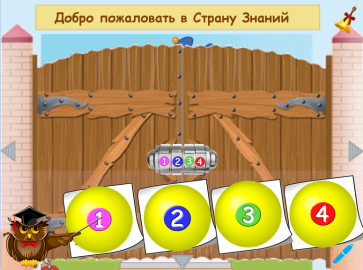 Ситуация: Для того, чтобы снять замок и открыть ворота, нужно ответить на вопросы, спрятанные за жёлтыми шарами.Инструкция педагога: * Нажимайте на шар и отвечайте на вопрос, написанный на листочке; * нажимайте на кружок с соответствующей вопросу цифрой, расположенный на кодовом замке; после того, как кодовый замок исчез, нажмите на серые треугольники, расположенные по бокам странички и открой ворота.«Спецэффекты»: *при нажатии на жёлтые шары с цифрами они лопаются, открывая текст вопроса; * выдвижная область с вопросами анимирована – при нажатии на значок внизу странички она исчезает; * кодовый замок на воротах анимирован – при нажатии на цифру, часть замка исчезает; *при нажатии на треугольники в левой и правой стороне страницы, ворота открываются.  Задачи: * закрепление представлений о родной стране; воспитание умения понимать учебную задачу и выполнять её самостоятельно. Ситуация: Для того, чтобы снять замок и открыть ворота, нужно ответить на вопросы, спрятанные за жёлтыми шарами.Инструкция педагога: * Нажимайте на шар и отвечайте на вопрос, написанный на листочке; * нажимайте на кружок с соответствующей вопросу цифрой, расположенный на кодовом замке; после того, как кодовый замок исчез, нажмите на серые треугольники, расположенные по бокам странички и открой ворота.«Спецэффекты»: *при нажатии на жёлтые шары с цифрами они лопаются, открывая текст вопроса; * выдвижная область с вопросами анимирована – при нажатии на значок внизу странички она исчезает; * кодовый замок на воротах анимирован – при нажатии на цифру, часть замка исчезает; *при нажатии на треугольники в левой и правой стороне страницы, ворота открываются.  Задачи: * закрепление представлений о родной стране; воспитание умения понимать учебную задачу и выполнять её самостоятельно. Ситуация: Для того, чтобы снять замок и открыть ворота, нужно ответить на вопросы, спрятанные за жёлтыми шарами.Инструкция педагога: * Нажимайте на шар и отвечайте на вопрос, написанный на листочке; * нажимайте на кружок с соответствующей вопросу цифрой, расположенный на кодовом замке; после того, как кодовый замок исчез, нажмите на серые треугольники, расположенные по бокам странички и открой ворота.«Спецэффекты»: *при нажатии на жёлтые шары с цифрами они лопаются, открывая текст вопроса; * выдвижная область с вопросами анимирована – при нажатии на значок внизу странички она исчезает; * кодовый замок на воротах анимирован – при нажатии на цифру, часть замка исчезает; *при нажатии на треугольники в левой и правой стороне страницы, ворота открываются.  Задачи: * закрепление представлений о родной стране; воспитание умения понимать учебную задачу и выполнять её самостоятельно. Ситуация: Для того, чтобы снять замок и открыть ворота, нужно ответить на вопросы, спрятанные за жёлтыми шарами.Инструкция педагога: * Нажимайте на шар и отвечайте на вопрос, написанный на листочке; * нажимайте на кружок с соответствующей вопросу цифрой, расположенный на кодовом замке; после того, как кодовый замок исчез, нажмите на серые треугольники, расположенные по бокам странички и открой ворота.«Спецэффекты»: *при нажатии на жёлтые шары с цифрами они лопаются, открывая текст вопроса; * выдвижная область с вопросами анимирована – при нажатии на значок внизу странички она исчезает; * кодовый замок на воротах анимирован – при нажатии на цифру, часть замка исчезает; *при нажатии на треугольники в левой и правой стороне страницы, ворота открываются.  Задачи: * закрепление представлений о родной стране; воспитание умения понимать учебную задачу и выполнять её самостоятельно. Страничка  11Страничка  11«Слова-родственники».  «Слова-родственники».  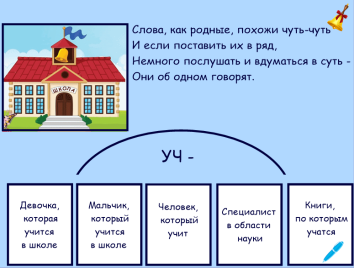 Ситуация: Подобрать однокоренные слова с корнем – уч.Инструкция педагога: * Соберите семейку слов к слову «УЧИТЬСЯ (УЧЕБА)»«Спецэффекты»: *книжные листочки с загадками анимированы – при нажатии открывается картинка с ответом.Задачи: Развитие словесно-логического мышления.Ситуация: Подобрать однокоренные слова с корнем – уч.Инструкция педагога: * Соберите семейку слов к слову «УЧИТЬСЯ (УЧЕБА)»«Спецэффекты»: *книжные листочки с загадками анимированы – при нажатии открывается картинка с ответом.Задачи: Развитие словесно-логического мышления.Ситуация: Подобрать однокоренные слова с корнем – уч.Инструкция педагога: * Соберите семейку слов к слову «УЧИТЬСЯ (УЧЕБА)»«Спецэффекты»: *книжные листочки с загадками анимированы – при нажатии открывается картинка с ответом.Задачи: Развитие словесно-логического мышления.Ситуация: Подобрать однокоренные слова с корнем – уч.Инструкция педагога: * Соберите семейку слов к слову «УЧИТЬСЯ (УЧЕБА)»«Спецэффекты»: *книжные листочки с загадками анимированы – при нажатии открывается картинка с ответом.Задачи: Развитие словесно-логического мышления.Страничка 12Страничка 12«Круглый год»«Круглый год»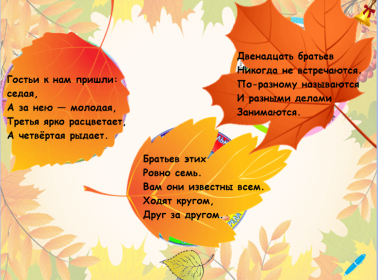 Ситуация: Отгадав загадки, мы узнаем, какое время года наступит, когда вы пойдёте в школу; сколько всего месяцев в году и как они называются; в какие дни недели вы будете учиться, а в какие отдыхать.Инструкция педагога: *Отгадайте загадки, написанные на листьях. *Нажмите на лист и проверьте правильность ответа.«Спецэффекты»: *листья с загадками анимированы – при нажатии открывается картинка с ответом.Задачи: Систематизировать и закрепить знания детей о временных представлениях.Ситуация: Отгадав загадки, мы узнаем, какое время года наступит, когда вы пойдёте в школу; сколько всего месяцев в году и как они называются; в какие дни недели вы будете учиться, а в какие отдыхать.Инструкция педагога: *Отгадайте загадки, написанные на листьях. *Нажмите на лист и проверьте правильность ответа.«Спецэффекты»: *листья с загадками анимированы – при нажатии открывается картинка с ответом.Задачи: Систематизировать и закрепить знания детей о временных представлениях.Ситуация: Отгадав загадки, мы узнаем, какое время года наступит, когда вы пойдёте в школу; сколько всего месяцев в году и как они называются; в какие дни недели вы будете учиться, а в какие отдыхать.Инструкция педагога: *Отгадайте загадки, написанные на листьях. *Нажмите на лист и проверьте правильность ответа.«Спецэффекты»: *листья с загадками анимированы – при нажатии открывается картинка с ответом.Задачи: Систематизировать и закрепить знания детей о временных представлениях.Ситуация: Отгадав загадки, мы узнаем, какое время года наступит, когда вы пойдёте в школу; сколько всего месяцев в году и как они называются; в какие дни недели вы будете учиться, а в какие отдыхать.Инструкция педагога: *Отгадайте загадки, написанные на листьях. *Нажмите на лист и проверьте правильность ответа.«Спецэффекты»: *листья с загадками анимированы – при нажатии открывается картинка с ответом.Задачи: Систематизировать и закрепить знания детей о временных представлениях.Страничка 13«Определи слово по звукам»«Определи слово по звукам»«Определи слово по звукам»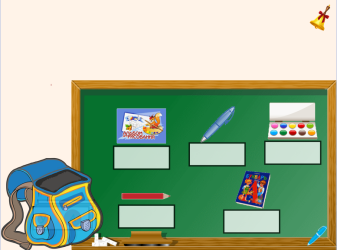 Ситуация: При помощи табличек-схем, находящихся в портфеле, «подписать» школьные принадлежности. «Спецэффекты»: *карточки, спрятанные в портфеле подвижны.Инструкция педагога: * Доставайте из рюкзака таблички и сделайте к ним «подписи». На табличках даны условные изображения только гласных звуков.Задачи: Закрепление навыка выделения гласных звуков на фоне слов.Ситуация: При помощи табличек-схем, находящихся в портфеле, «подписать» школьные принадлежности. «Спецэффекты»: *карточки, спрятанные в портфеле подвижны.Инструкция педагога: * Доставайте из рюкзака таблички и сделайте к ним «подписи». На табличках даны условные изображения только гласных звуков.Задачи: Закрепление навыка выделения гласных звуков на фоне слов.Ситуация: При помощи табличек-схем, находящихся в портфеле, «подписать» школьные принадлежности. «Спецэффекты»: *карточки, спрятанные в портфеле подвижны.Инструкция педагога: * Доставайте из рюкзака таблички и сделайте к ним «подписи». На табличках даны условные изображения только гласных звуков.Задачи: Закрепление навыка выделения гласных звуков на фоне слов.Ситуация: При помощи табличек-схем, находящихся в портфеле, «подписать» школьные принадлежности. «Спецэффекты»: *карточки, спрятанные в портфеле подвижны.Инструкция педагога: * Доставайте из рюкзака таблички и сделайте к ним «подписи». На табличках даны условные изображения только гласных звуков.Задачи: Закрепление навыка выделения гласных звуков на фоне слов.Страничка 14Страничка 14«Скоро в школу»«Скоро в школу»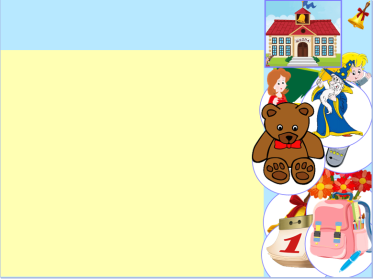 Ситуация: Выбрать предметы, имеющие отношение к школе.Инструкция педагога: * Выберите те предметы, которые имеют отношение к школе и переместите их на розовый квадрат в левой части экрана. *Составьте небольшой рассказ о том, как вы пойдете в школу, используя выбранные картинки.«Спецэффекты»: *предметы в правой стороне странички подвижны.Задачи: Тренинг навыка составления рассказа с опорой на наглядную модель.Ситуация: Выбрать предметы, имеющие отношение к школе.Инструкция педагога: * Выберите те предметы, которые имеют отношение к школе и переместите их на розовый квадрат в левой части экрана. *Составьте небольшой рассказ о том, как вы пойдете в школу, используя выбранные картинки.«Спецэффекты»: *предметы в правой стороне странички подвижны.Задачи: Тренинг навыка составления рассказа с опорой на наглядную модель.Ситуация: Выбрать предметы, имеющие отношение к школе.Инструкция педагога: * Выберите те предметы, которые имеют отношение к школе и переместите их на розовый квадрат в левой части экрана. *Составьте небольшой рассказ о том, как вы пойдете в школу, используя выбранные картинки.«Спецэффекты»: *предметы в правой стороне странички подвижны.Задачи: Тренинг навыка составления рассказа с опорой на наглядную модель.Ситуация: Выбрать предметы, имеющие отношение к школе.Инструкция педагога: * Выберите те предметы, которые имеют отношение к школе и переместите их на розовый квадрат в левой части экрана. *Составьте небольшой рассказ о том, как вы пойдете в школу, используя выбранные картинки.«Спецэффекты»: *предметы в правой стороне странички подвижны.Задачи: Тренинг навыка составления рассказа с опорой на наглядную модель.Страничка 15Страничка 15«Скажи наоборот»«Скажи наоборот»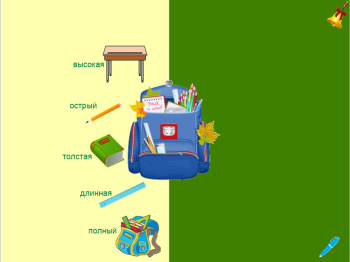 Ситуация: Подобрать слова – антонимы к предложенным предметам.Инструкция педагога: * К каждому предмету, расположенному на левой стороне странички, подберите противоположное значение. * Потяните за предмет и узнайте, правильно ли вы ответили. «Спецэффекты»: * каждый предмет и соответствующее прилагательное на левой стороне странички сгруппированы  и подвижны – при движении влево, они «вытягивают» антоним  спрятанный справа.Задачи: *Совершенствовать умение подбирать слова-антонимы. *Развивать быстроту реакции, логическое мышление. Ситуация: Подобрать слова – антонимы к предложенным предметам.Инструкция педагога: * К каждому предмету, расположенному на левой стороне странички, подберите противоположное значение. * Потяните за предмет и узнайте, правильно ли вы ответили. «Спецэффекты»: * каждый предмет и соответствующее прилагательное на левой стороне странички сгруппированы  и подвижны – при движении влево, они «вытягивают» антоним  спрятанный справа.Задачи: *Совершенствовать умение подбирать слова-антонимы. *Развивать быстроту реакции, логическое мышление. Ситуация: Подобрать слова – антонимы к предложенным предметам.Инструкция педагога: * К каждому предмету, расположенному на левой стороне странички, подберите противоположное значение. * Потяните за предмет и узнайте, правильно ли вы ответили. «Спецэффекты»: * каждый предмет и соответствующее прилагательное на левой стороне странички сгруппированы  и подвижны – при движении влево, они «вытягивают» антоним  спрятанный справа.Задачи: *Совершенствовать умение подбирать слова-антонимы. *Развивать быстроту реакции, логическое мышление. Ситуация: Подобрать слова – антонимы к предложенным предметам.Инструкция педагога: * К каждому предмету, расположенному на левой стороне странички, подберите противоположное значение. * Потяните за предмет и узнайте, правильно ли вы ответили. «Спецэффекты»: * каждый предмет и соответствующее прилагательное на левой стороне странички сгруппированы  и подвижны – при движении влево, они «вытягивают» антоним  спрятанный справа.Задачи: *Совершенствовать умение подбирать слова-антонимы. *Развивать быстроту реакции, логическое мышление. Страничка 16Страничка 16«Подбери заплатку»«Подбери заплатку»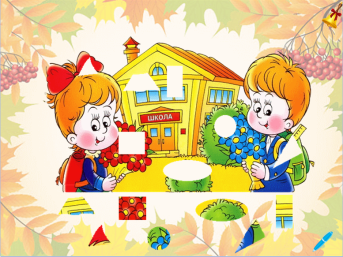 Ситуация: Чтобы восстановить картинку о школьной поре, нужно правильно подобрать заплатки.Инструкция педагога: *Подберите правильную заплатку, назовите её геометрическую форму.Спецэффекты»: * заплатки внизу страницы подвижны.Задачи: *Закрепить в речи названия геометрических фигур. * Развивать внимание, логическое мышление, зрительно-моторную координацию. Ситуация: Чтобы восстановить картинку о школьной поре, нужно правильно подобрать заплатки.Инструкция педагога: *Подберите правильную заплатку, назовите её геометрическую форму.Спецэффекты»: * заплатки внизу страницы подвижны.Задачи: *Закрепить в речи названия геометрических фигур. * Развивать внимание, логическое мышление, зрительно-моторную координацию. Ситуация: Чтобы восстановить картинку о школьной поре, нужно правильно подобрать заплатки.Инструкция педагога: *Подберите правильную заплатку, назовите её геометрическую форму.Спецэффекты»: * заплатки внизу страницы подвижны.Задачи: *Закрепить в речи названия геометрических фигур. * Развивать внимание, логическое мышление, зрительно-моторную координацию. Ситуация: Чтобы восстановить картинку о школьной поре, нужно правильно подобрать заплатки.Инструкция педагога: *Подберите правильную заплатку, назовите её геометрическую форму.Спецэффекты»: * заплатки внизу страницы подвижны.Задачи: *Закрепить в речи названия геометрических фигур. * Развивать внимание, логическое мышление, зрительно-моторную координацию. Страничка 17Страничка 17«Возвращаемся домой!»«Возвращаемся домой!»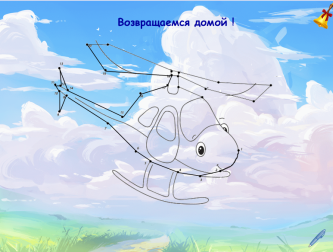 Ситуация: Пора возвращаться в детский сад.Инструкция педагога: * Занимайте места в вертолёте, возвращаемся в детский сад * Задачи: Воспитывать положительную нравственно-эмоциональную отзывчивость от успешно выполненной  совместной деятельности.  Ситуация: Пора возвращаться в детский сад.Инструкция педагога: * Занимайте места в вертолёте, возвращаемся в детский сад * Задачи: Воспитывать положительную нравственно-эмоциональную отзывчивость от успешно выполненной  совместной деятельности.  Ситуация: Пора возвращаться в детский сад.Инструкция педагога: * Занимайте места в вертолёте, возвращаемся в детский сад * Задачи: Воспитывать положительную нравственно-эмоциональную отзывчивость от успешно выполненной  совместной деятельности.  Ситуация: Пора возвращаться в детский сад.Инструкция педагога: * Занимайте места в вертолёте, возвращаемся в детский сад * Задачи: Воспитывать положительную нравственно-эмоциональную отзывчивость от успешно выполненной  совместной деятельности.  Страничка 18Страничка 18«Всем пятёрка»«Всем пятёрка»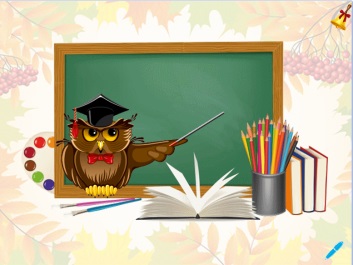 Ситуация: Рефлексия. *Как мы справились с заданиями?Инструкция педагога: * Нажимайте на острый конец указки и узнаете, какую оценку за выполненные задания поставил вам Мудрый филин.«Спецэффекты»: * при нажатии на острый конец указки, появляется цифра 5. Задачи: вызвать у детей чувство радости и удовлетворения от успешно выполненных заданий и высокой оценки их работы.Ситуация: Рефлексия. *Как мы справились с заданиями?Инструкция педагога: * Нажимайте на острый конец указки и узнаете, какую оценку за выполненные задания поставил вам Мудрый филин.«Спецэффекты»: * при нажатии на острый конец указки, появляется цифра 5. Задачи: вызвать у детей чувство радости и удовлетворения от успешно выполненных заданий и высокой оценки их работы.Ситуация: Рефлексия. *Как мы справились с заданиями?Инструкция педагога: * Нажимайте на острый конец указки и узнаете, какую оценку за выполненные задания поставил вам Мудрый филин.«Спецэффекты»: * при нажатии на острый конец указки, появляется цифра 5. Задачи: вызвать у детей чувство радости и удовлетворения от успешно выполненных заданий и высокой оценки их работы.Ситуация: Рефлексия. *Как мы справились с заданиями?Инструкция педагога: * Нажимайте на острый конец указки и узнаете, какую оценку за выполненные задания поставил вам Мудрый филин.«Спецэффекты»: * при нажатии на острый конец указки, появляется цифра 5. Задачи: вызвать у детей чувство радости и удовлетворения от успешно выполненных заданий и высокой оценки их работы.